О внесении изменений в постановление администрации города Ставрополя от 02.03.2016 № 445 «Об определении границ прилегающих к некоторым организациям и объектам территорий, на которых не допускается розничная продажа алкогольной продукции при оказании услуг общественного питания на территории муниципального образования города Ставрополя Ставропольского края» В связи с предоставлением министерством образования и молодежной политики Ставропольского края лицензии № 4529 от 05 февраля 2016 г. на осуществление образовательной деятельности муниципальному бюджетному дошкольному образовательному учреждению детскому саду № 25 города Ставрополя, министерством образования Ставропольского края лицензии               № 6135 от 20 сентября 2018 г. на осуществление образовательной деятельности муниципальному бюджетному дошкольному образовательному учреждению детскому саду № 35 города Ставрополя, с предоставлением министерством здравоохранения Ставропольского края лицензии                       № ЛО-26-01-004559 от 20 июля 2018 г. на осуществление медицинской деятельности обществу с ограниченной ответственностью Медицинскому центру «Мой Доктор», лицензии № ЛО-26-01-004673 от 18 октября 2018 г. обществу с ограниченной ответственностью «Первый Доктор», лицензии № ЛО-26-01-004688 от 30 октября 2018 г. обществу с ограниченной ответственностью «Лидер-Дент», лицензии № ЛО-26-01-004765                              от 17 декабря 2018 г. обществу с ограниченной ответственностью «Венеция», лицензии № ЛО-26-01-004646 от 14 сентября 2018 г. обществу                                   с ограниченной ответственностью «НИКА», лицензии № ЛО-26-01-004084   от 22 июня 2017 г. обществу с ограниченной ответственностью «Центр медицинских книжек и справок», лицензии № ЛО-26-01-004372                              от 28 февраля 2018 г. обществу с ограниченной ответственностью «МедЭко», с предоставлением комитетом Ставропольского края по пищевой и перерабатывающей промышленности, торговле и лицензированию лицензии № ЛО-26-01-002618 от 24 июля 2014 г. на осуществление медицинской деятельности обществу с ограниченной ответственностью «Медицинский центр профессора Воротникова», лицензии № ЛО-26-01-003364                           от 24 декабря 2015 г. индивидуальному предпринимателю Жуковской Елене Евгеньевне, руководствуясь письмом министерства образования Ставропольского края о закрытии на территории города Ставрополя профессиональных образовательных организаций № 11-21/1030                         от 04 февраля 2019 г., письмом директора технологического института сервиса (филиал) федерального государственного бюджетного образовательного учреждения высшего образования «Донской государственный технический университет» в г. Ставрополе Ставропольского края Жидкова В.Е. № 05/634 от 15.01.2019 г., выпиской             из реестра лицензий на осуществление образовательной деятельности Федеральной службы по надзору в сфере образования и наукиПОСТАНОВЛЯЮ:1. Внести в постановление администрации города Ставрополя                       от 02.03.2016 № 445 «Об определении границ прилегающих к некоторым организациям и объектам территорий, на которых не допускается розничная продажа алкогольной продукции при оказании услуг общественного питания на территории муниципального образования города Ставрополя Ставропольского края» (далее - постановление) следующие изменения: 1) в приложении 1 к постановлению:а) таблицу «Перечень детских организаций, на прилегающих территориях к которым не допускается розничная продажа алкогольной продукции при оказании услуг общественного питания на территории муниципального образования города Ставрополя Ставропольского края» дополнить строками 65, 66 следующего содержания:б) приложение к перечню детских организаций на прилегающих территориях, к которым не допускается розничная продажа алкогольной продукции при оказании услуг общественного питания на территории муниципального образования города Ставрополя Ставропольского края дополнить пунктами 65, 66 согласно приложению 1;2) в приложении 2 к постановлению:а) в таблице «Перечень образовательных организаций, на прилегающих территориях к которым не допускается розничная продажа алкогольной продукции при оказании услуг общественного питания на территории муниципального образования города Ставрополя Ставропольского края»:строки 27, 28, 36 исключить;в графе 3 строки 32 слова «улица Индустриальная, 48» исключить;б) в приложении к перечню образовательных организаций на прилегающих территориях, к которым не допускается розничная продажа алкогольной продукции при оказании услуг общественного питания на территории муниципального образования города Ставрополя Ставропольского края:пункты 27, 28, 36 исключить;абзацы четвертый, пятый пункта 32 исключить;3) в приложении 7 к постановлению:а) таблицу «Перечень медицинских организаций, на прилегающих территориях к которым не допускается розничная продажа алкогольной продукции при оказании услуг общественного питания на территории муниципального образования города Ставрополя Ставропольского края» дополнить строками 189, 190, 191, 192, 193, 194, 195, 196, 197, 198 следующего содержания:б) приложение к перечню медицинских организаций на прилегающих территориях, к которым не допускается розничная продажа алкогольной продукции при оказании услуг общественного питания на территории муниципального образования города Ставрополя Ставропольского края:дополнить пунктами 189, 190, 191, 192, 193, 194, 195, 196, 197, 198 согласно приложению 2.2. Настоящее постановление вступает в силу на следующий день после дня его официального опубликования в газете «Ставрополь официальный. Приложение к газете «Вечерний Ставрополь» и подлежит размещению на официальном сайте комитета Ставропольского края по пищевой и перерабатывающей промышленности, торговле и лицензированию и на официальном сайте администрации города Ставрополя в информационно-телекоммуникационной сети «Интернет».	3. Контроль исполнения настоящего постановления возложить на первого заместителя главы администрации города Ставрополя                       Белолапенко Ю.В.Глава города Ставрополя 					                 А.Х. ДжатдоевПриложение 1к постановлению администрации города Ставрополяот     .     .2019 №65. Муниципальное бюджетное дошкольное образовательное учреждение детский сад № 25 города СтаврополяМесто расположения: улица Тухачевского, 25/3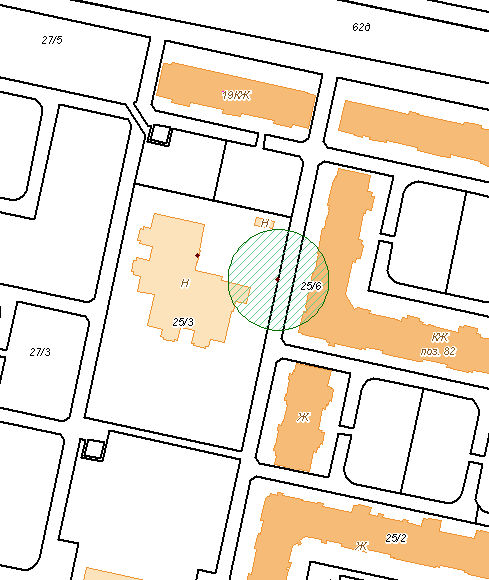 66. Муниципальное бюджетное дошкольное образовательное учреждение детский сад № 35 города СтаврополяМесто расположения: улица Пирогова, 5 б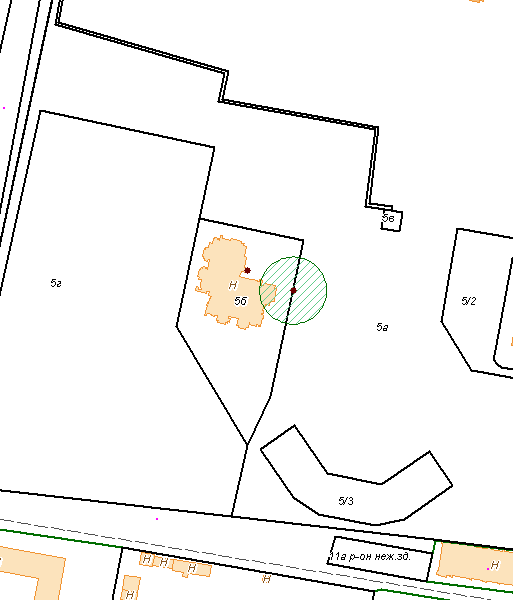 Первый заместитель главыадминистрации города Ставрополя 				Ю.В. БелолапенкоПриложение 2к постановлению администрации города Ставрополяот       .       .2019 №189. Общество с ограниченной ответственностью Медицинский центр «Мой Доктор»Место расположения: улица Серова, 486/2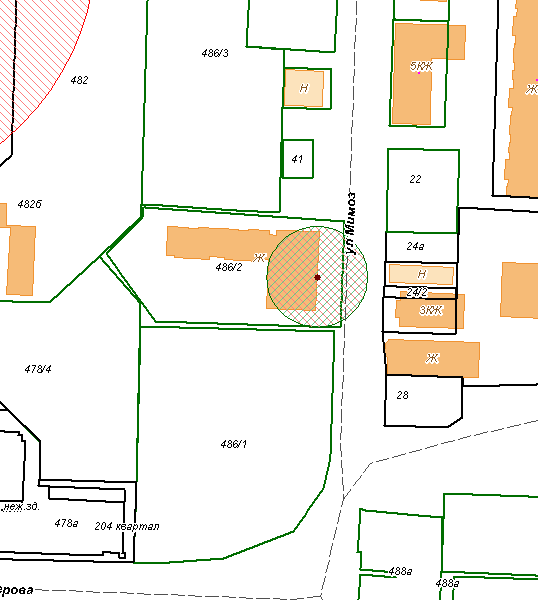 190. Общество с ограниченной ответственностью «Первый Доктор»Место расположения: улица Рогожникова, 38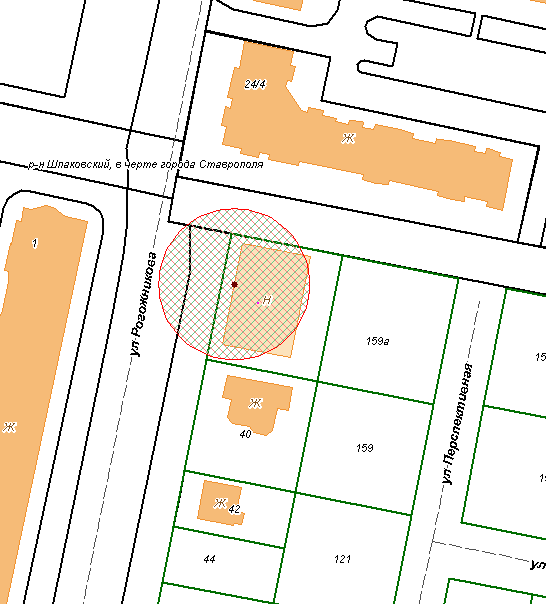 191. Общество с ограниченной ответственностью «Лидер-Дент»Место расположения: улица Октябрьская, 202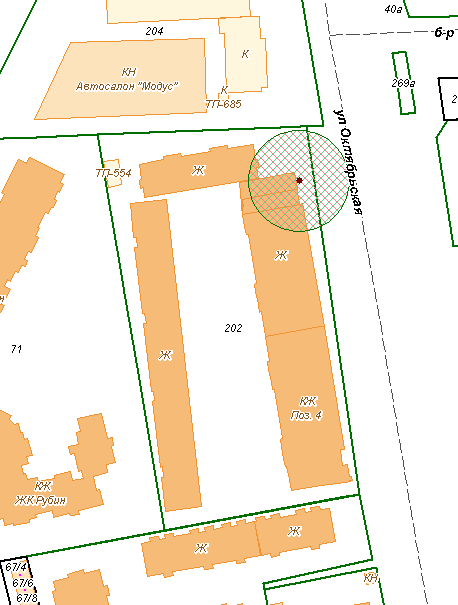 192. Общество с ограниченной ответственностью «Венеция»Место расположения: улица Доваторцев, 3-А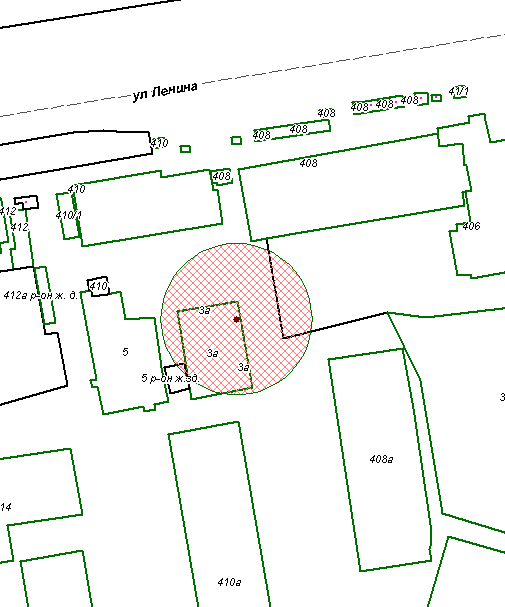 193. Общество с ограниченной ответственностью «НИКА»Место расположения: улица Доваторцев, 33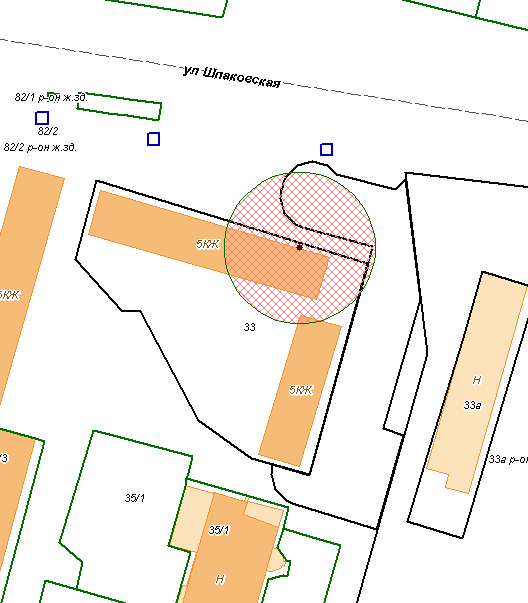 Место расположения: улица Ленина, 464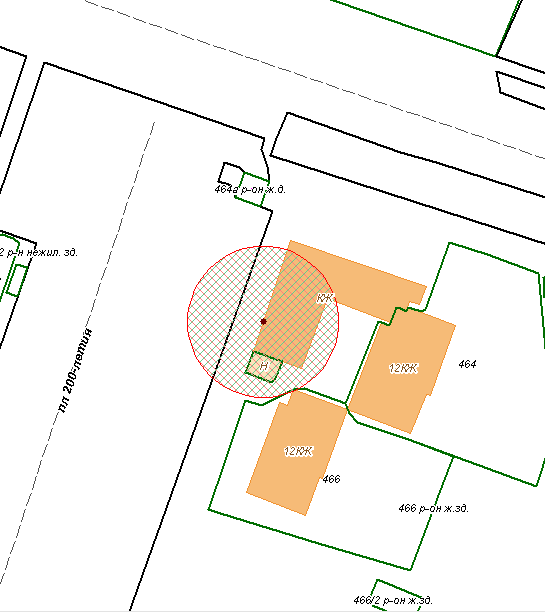 Место расположения: улица Доваторцев, 86/1, 86/2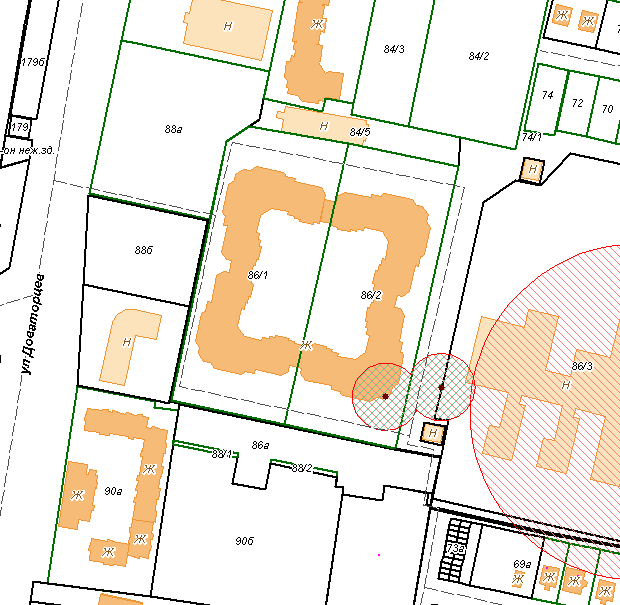 194. Общество с ограниченной ответственностью «Центр медицинских книжек и справок»Место расположения: улица Мира, 355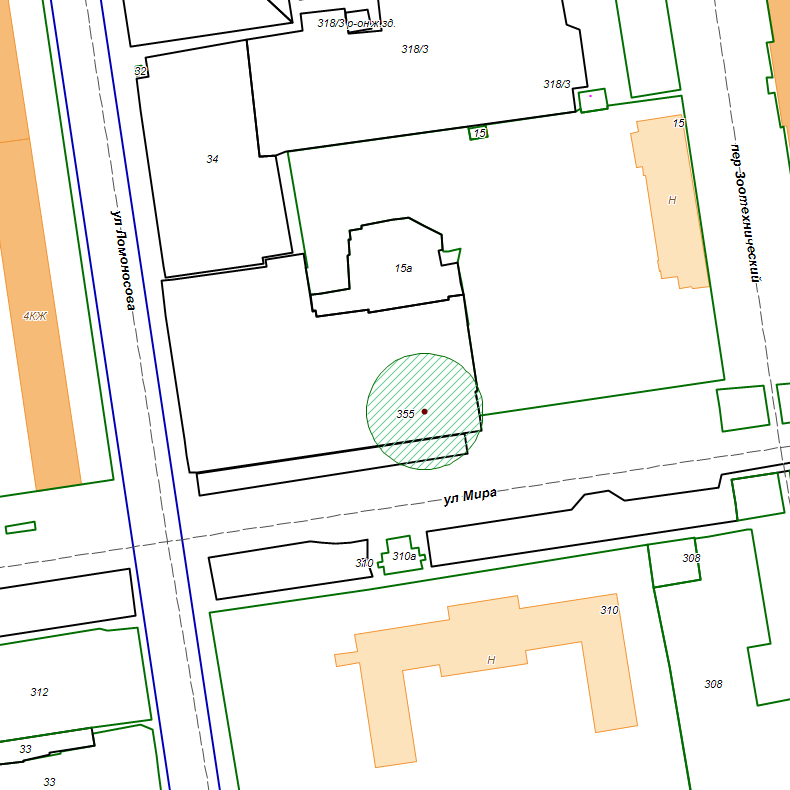 195. Общество с ограниченной ответственностью «Медицинский центр профессора Воротникова»Место расположения: улица Мира, 276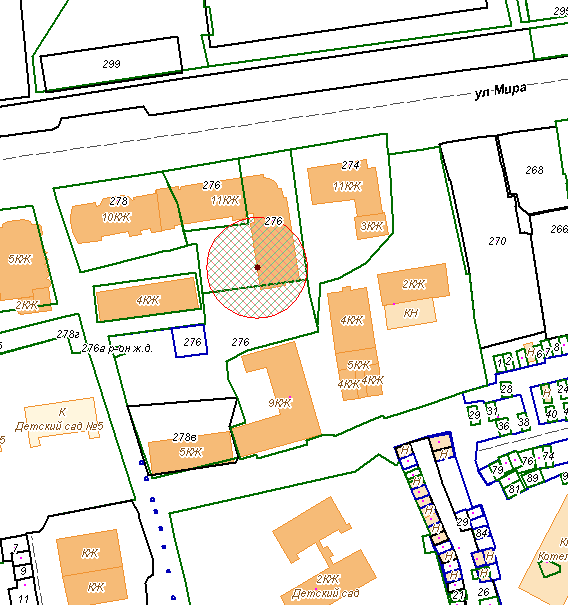 196. Общество с ограниченной ответственностью «МедЭко»Место расположения: улица Орджоникидзе, 83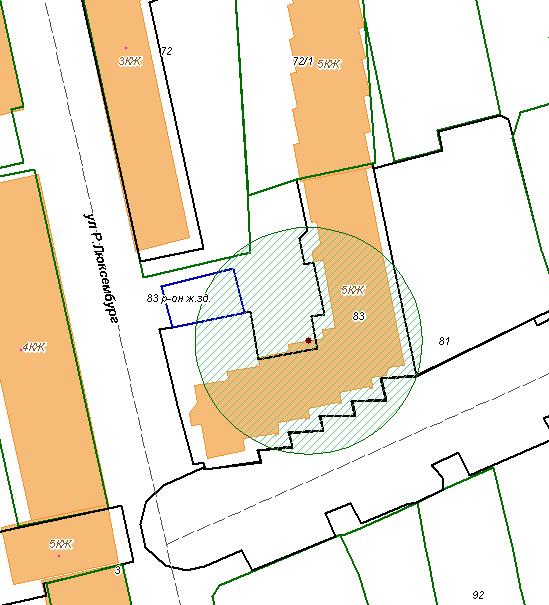 197. Общество с ограниченной ответственностью «ДИЕНТЭ»Место расположения: улица Тухачевского, 26/3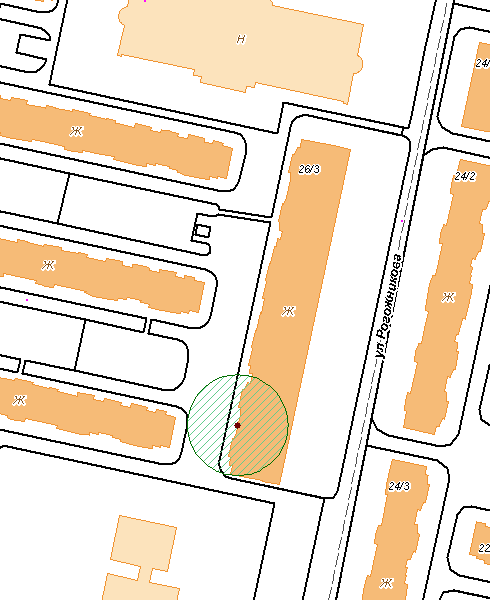 198. Индивидуальный предприниматель Жуковская Елена ЕвгеньевнаМесто расположения: улица Ленина, 401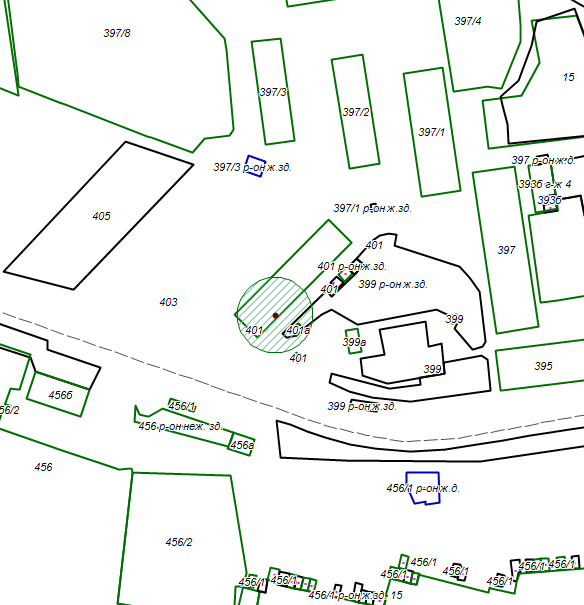 Первый заместитель главыадминистрации города Ставрополя 				Ю.В. Белолапенко«65.Муниципальное бюджетное дошкольное образовательное учреждение детский сад № 25 города Ставрополя улицаТухачевского, 25/366.Муниципальное бюджетное дошкольное образовательное учреждение детский сад № 35 города Ставрополяулица Пирогова, 5 б»;«189.Общество с ограниченной ответственностью Медицинский центр «Мой Доктор»улицаСерова, 486/2190.Общество с ограниченной ответственностью «Первый Доктор»улица Рогожникова, 38191.Общество с ограниченной ответственностью «Лидер-Дент»улица Октябрьская, 202192.Общество с ограниченной ответственностью «Венеция»улица Доваторцев, 3-А193.Общество с ограниченной ответственностью «НИКА»улица Доваторцев, 33;улицаЛенина, 464;улицаДоваторцев, 86/1, 86/2194.Общество с ограниченной ответственностью «Центр медицинских книжек и справок»улица Мира, 355195.Общество с ограниченной ответственностью «Медицинский центр профессора Воротникова»улица Мира, 276196.Общество с ограниченной ответственностью «МедЭко»улица Орджоникидзе, 83197.Общество с ограниченной ответственностью «ДИЕНТЭ»улица Тухачевского, 26/3198.Индивидуальный предприниматель Жуковская Елена Евгеньевнаулица Ленина, 401»;